Guía N°1 Agosto Artes Visuales 1ro Medio:Objetos Cotidianos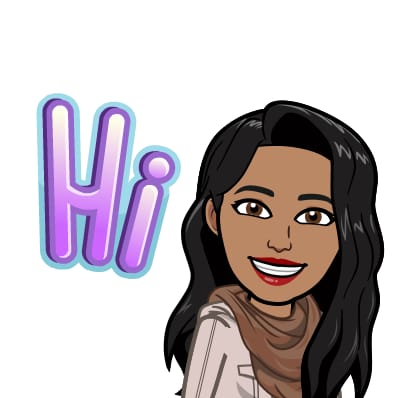 Querida y querido estudiante, desde la distancia te abrazo y te invito a continuar trabajando con más entusiasmo y alegría, confiando que pronto nos volveremos a ver.En esta guía conoceremos sobre el Diseño Industrial…¿Qué es el Diseño Industrial?El diseño industrial es una actividad proyectual de diseño de productos seriados y/o industriales, que podemos diferenciar en dos tipos: bienes de consumo y bienes de capital. Es una de las múltiples herramientas que busca mejorar las cualidades de los productos industriales, poniendo énfasis en la forma, función y uso con un enfoque prioritario hacia el usuario. El diseño industrial busca satisfacer las necesidades de los usuarios como principal objetivo. Aunque este énfasis y enfoque no lo limita, ya que también es de su incumbencia el ciclo de vida del producto, el uso racional de materiales y recursos en su manufactura, las relaciones socioculturales del objeto con su entorno social, entre otros muchos. Ejemplo de diseños de un exprimidor de limones:Producto 1								Producto 2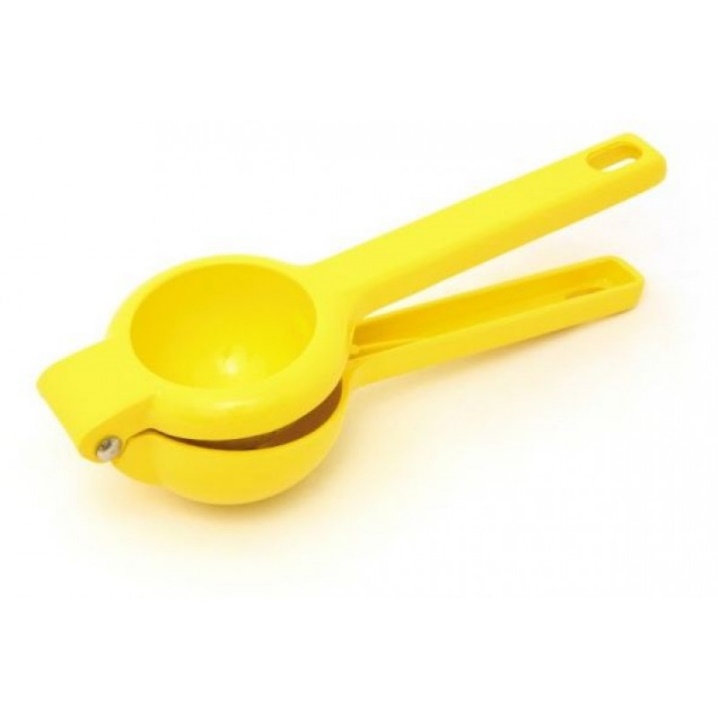 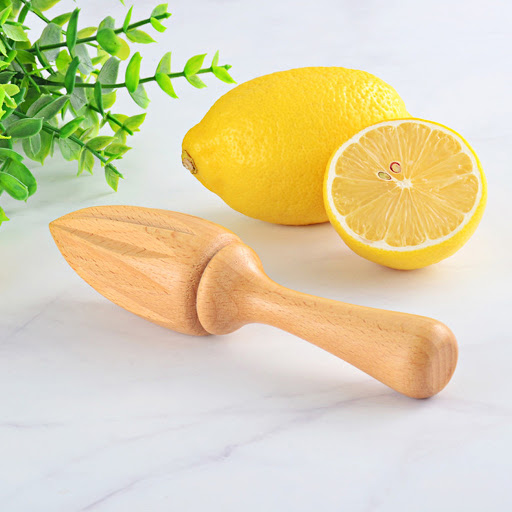 Producto 3								Producto 4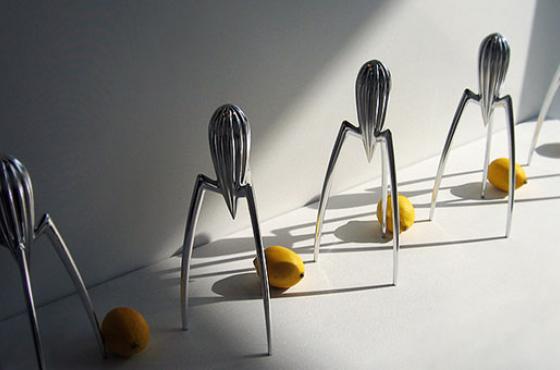 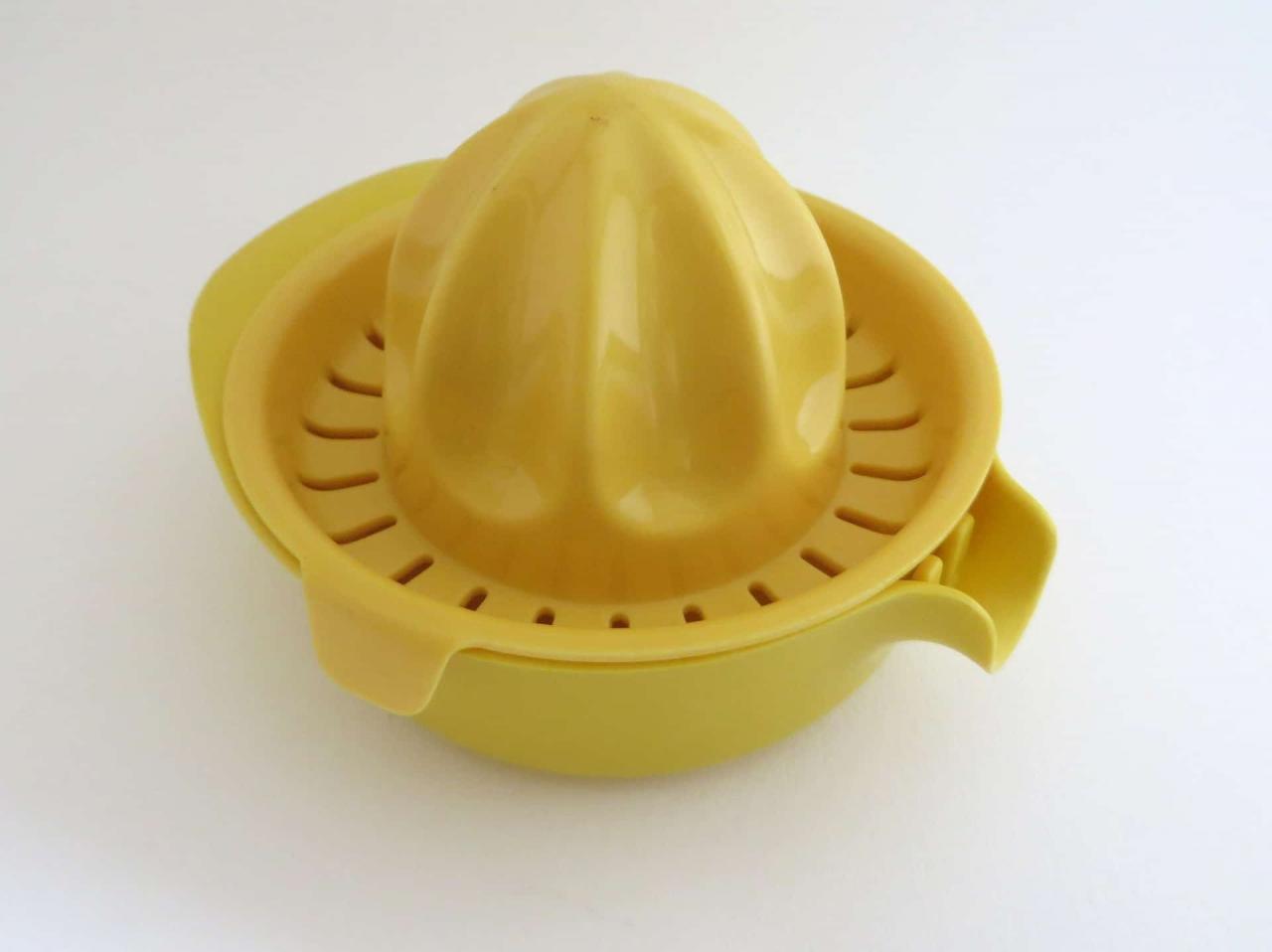 Producto 5								Producto 6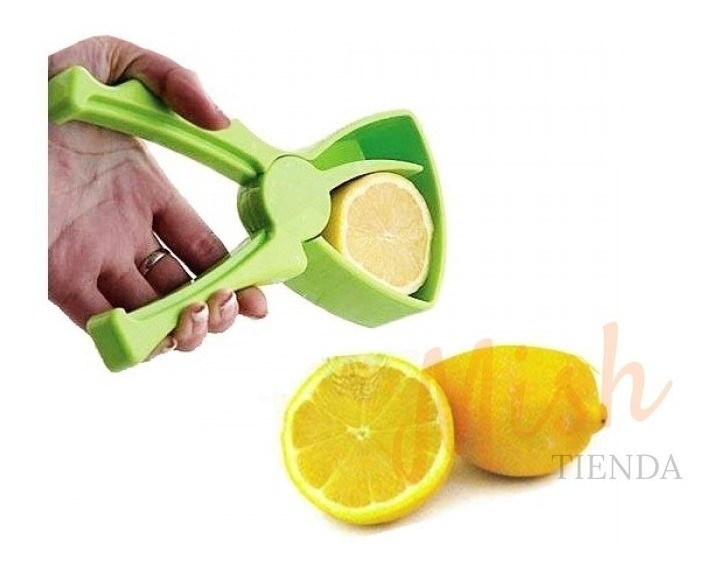 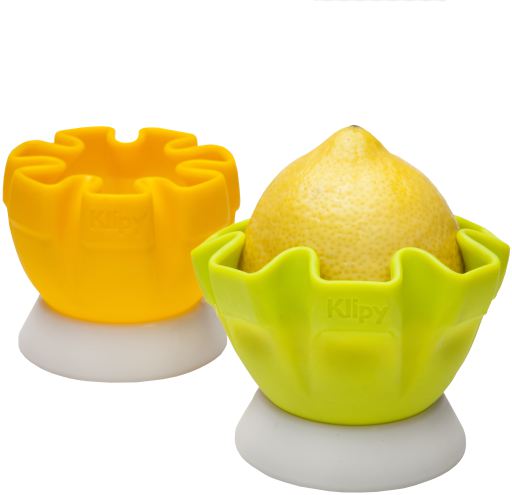 Son todos diferentes, pueden variar en diseño,  materialidad, pero todos cumplen la misma función que es… sacar el jugo del limón.Actividad	De acuerdo a los ejemplos mostrados elige dos y compáralos en la siguiente tabla: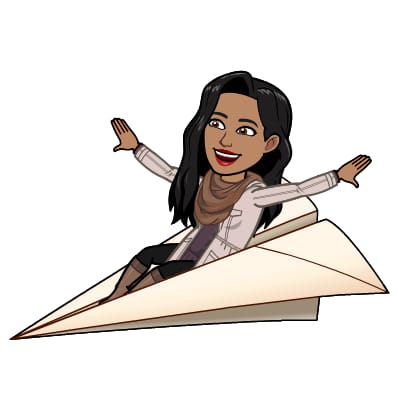 Si tienes dudas y/o preguntas escríbeme a arozas@sanfernandocollege.cl contesto los correos de lunes a viernes de 15:00 a 18:00 hrs. Recuerda SIEMPRE especificar tu nombre, apellido y curso junto a tu pregunta.NombreNombreNombreCursoFechaFecha3ro medio D ESemana lunes 03 al viernes 07 de agosto de 2020Semana lunes 03 al viernes 07 de agosto de 2020ContenidosObjetivos de AprendizajesHabilidadesObjetos CotidianoReconocer estéticamente y explorar por medio de la investigación artística de los objetos que rodean la vida personal.Analizar – expresar - apreciarProducto N°____Producto N° ____FunciónExtraer jugo de un cítricoExtraer jugo de un cítricoForma (cómo es su forma)Uso (explicar qué se debe hacer para exprimir el jugo, como funciona)Manufactura (Industrial/Artesanal)Materialidad (de qué está hecho)Ciclo de vida (se puede reutilizar, reusar, reciclar, no se puede, qué pasa si se rompe)